Р А С П О Р Я Ж Е Н И Еот 28.06.2022  № 1384-рг. МайкопО внесении изменения в распоряжение Администрации муниципального образования «Город Майкоп» от 25.12.2020 № 2620-р«Об утверждении Состава Административной комиссии муниципального образования «Город Майкоп»В связи с кадровыми изменениями:1. Внести в распоряжение Администрации муниципального образования «Город Майкоп» от 25.12.2020 № 2620-р «Об утверждении Состава Административной комиссии муниципального образования «Город Майкоп» (в редакции распоряжений Администрации муниципального образования «Город Майкоп» от 11.03.2021 № 539-р, от 10.02.2022 
№ 233-р) изменение, заменив строку: «»строкой:«».2. Опубликовать настоящее распоряжение в газете «Майкопские новости» и разместить на официальном сайте Администрации муниципального образования «Город Майкоп».3. Настоящее распоряжение вступает в силу со дня его официального опубликования.Глава муниципального образования«Город Майкоп»	                                                                     Г.А. Митрофанов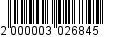 Администрация муниципального
образования «Город Майкоп»Республики Адыгея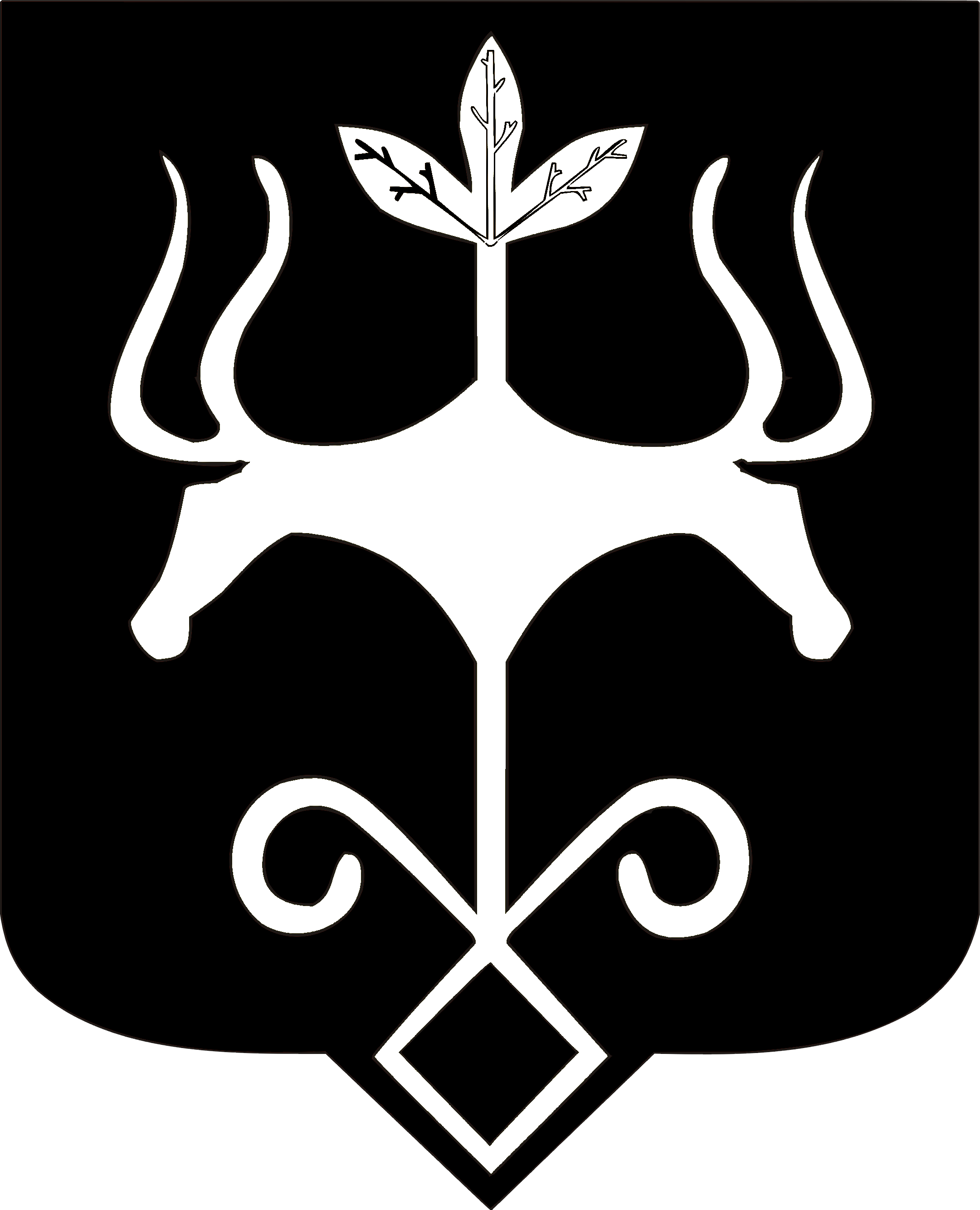 Адыгэ Республикэммуниципальнэ образованиеу
«Къалэу Мыекъуапэ» и АдминистрациеЛебедев Александр Александровичисполняющий обязанности заместителя Главы Администрации муниципального образования «Город Майкоп», председатель Административной комиссииМихайлов Андрей Павловичзаместитель Главы Администрации муниципального образования «Город Майкоп», председатель Административной комиссии